ЗАМЕСТИТЕЛЬ ГУБЕРНАТОРА КАЛУЖСКОЙ ОБЛАСТИ -РУКОВОДИТЕЛЬ АДМИНИСТРАЦИИ ГУБЕРНАТОРА КАЛУЖСКОЙ ОБЛАСТИРАСПОРЯЖЕНИЕот 19 декабря 2022 г. N 325-раОБ УТВЕРЖДЕНИИ ВЕДОМСТВЕННОЙ ЦЕЛЕВОЙ ПРОГРАММЫ"ИНФОРМАЦИОННАЯ ПОЛИТИКА КАЛУЖСКОЙ ОБЛАСТИ"В соответствии с постановлением Правительства Калужской области от 26.05.2008 N 210 "Об утверждении Положения о порядке разработки, утверждения и реализации ведомственных целевых программ, финансируемых за счет средств областного бюджета" (в ред. постановлений Правительства Калужской области от 31.03.2009 N 111, от 13.12.2011 N 660, от 11.04.2013 N 187, от 14.10.2013 N 541, от 01.09.2014 N 521, от 23.09.2016 N 514, от 31.08.2017 N 486, от 15.05.2019 N 296, от 25.10.2019 N 676):1. Утвердить ведомственную целевую программу "Информационная политика Калужской области" согласно приложению к настоящему Распоряжению.2. Настоящее Распоряжение вступает в силу с 1 января 2023 года.Заместитель Губернатора Калужской области -руководитель администрации ГубернатораКалужской областиК.С.БашкатоваУтвержденаРаспоряжениемзаместителя Губернатора Калужской области -руководителя администрации ГубернатораКалужской областиот 19 декабря 2022 г. N 325-раВЕДОМСТВЕННАЯ ЦЕЛЕВАЯ ПРОГРАММА"ИНФОРМАЦИОННАЯ ПОЛИТИКА КАЛУЖСКОЙ ОБЛАСТИ"ПАСПОРТведомственной целевой программы "Информационная политикаКалужской области"--------------------------------<*> Объемы финансовых средств, направляемых на реализацию ВЦП из областного бюджета, ежегодно уточняются после принятия закона Калужской области об областном бюджете на очередной финансовый год и на плановый период.1. Характеристика состояния, целесообразностьи необходимость разработки ПрограммыВедомственная целевая программа "Информационная политика Калужской области" на 2023 - 2025 годы (далее - Программа) разработана в соответствии с:- Указом Президента Российской Федерации от 09.05.2017 N 203 "О Стратегии развития информационного общества в Российской Федерации на 2017 - 2030 годы";- постановлением Правительства Российской Федерации от 15.04.2014 N 313 "Об утверждении государственной программы Российской Федерации "Информационное общество" (в ред. постановлений Правительства Российской Федерации от 21.02.2015 N 157, от 17.06.2015 N 602, от 21.10.2016 N 1083, от 17.02.2017 N 203, от 03.03.2017 N 256, от 31.03.2017 N 380, от 12.08.2017 N 966, от 26.10.2017 N 1298, от 15.11.2017 N 1384, от 12.01.2018 N 4, от 17.02.2018 N 160, от 30.03.2018 N 369-16, от 25.09.2018 N 1138, от 30.12.2018 N 1761, от 29.03.2019 N 356-24, от 23.05.2019 N 649, от 21.11.2019 N 1484, от 22.11.2019 N 1497, от 30.11.2019 N 1557, от 31.03.2020 N 386-20, от 08.07.2020 N 1002, от 21.08.2020 N 1266, от 19.10.2020 N 1707, от 16.12.2020 N 2125, от 31.03.2021 N 504-19, от 29.10.2021 N 1859, от 09.11.2021 N 1922, от 24.11.2021 N 2018, от 17.12.2021 N 2347, от 25.01.2022 N 39, от 02.06.2022 N 1016, от 23.11.2022 N 2122, от 25.11.2022 N 2145, от 17.02.2023 N 253, от 29.04.2023 N 685).(в ред. Распоряжения руководителя администрации Губернатора Калужской области от 28.09.2023 N 223-ра)Объектом Программы являются процессы взаимодействия органов государственной власти Калужской области со средствами массовой информации.Для обеспечения поступательного социально-экономического развития Калужской области и всестороннего повышения качества жизни населения, сохранения стабильности в обществе, успешного формирования у жителей Калужской области традиционных духовно-нравственных ценностей и основанных на них норм поведения необходима эффективная обратная связь "народ - власть". Ее важнейшим компонентом является обеспечение органов власти актуальной, разносторонней и достоверной информацией о восприятии населением и его оценке различных аспектов жизни в регионе: мировоззренческих, политических, экономических, социальных и др.Во взаимодействии власти и общества важное значение имеет развитие информационного партнерства исполнительных органов государственной власти Калужской области со средствами массовой информации. Особую роль в организации взаимодействия между органами государственной власти и обществом играют средства массовой информации. Они могут выявлять интересы граждан, доводить до сведения властей их озабоченности какими-то проблемами, аккумулировать и формировать общественное мнение относительно действий и намерений властей, обеспечивая им поддержку или, наоборот, способствуя консолидации протестных настроений и усилий в обществе.Информационная открытость деятельности органов исполнительной власти Калужской области в средствах массовой информации включает:- развитие системы информирования населения по основным вопросам социально-экономического развития Калужской области, в том числе посредством информационно-коммуникационной сети Интернет;- информационное содействие деятельности социально ориентированных некоммерческих организаций Калужской области.Дальнейшее развитие системы информационного взаимодействия органов исполнительной власти Калужской области со средствами массовой информации обусловлено:- необходимостью преодоления неоднородности доведения до жителей Калужской области информации об общественно значимых мероприятиях, проводимых на территории Калужской области, выражающейся, в частности, в диспропорциях между объемами предоставляемых населению официальных документов и материалов и количеством информации о социально-экономическом и культурном развитии Калужской области;- необходимостью повышения эффективности использования информационных возможностей, находящихся в ведомственном подчинении Администрации Губернатора Калужской области медийных ресурсов в целях расширения диалогового пространства "Правительство" - "Население";- необходимостью расширения присутствия позитивной информации об общественно значимых мероприятиях, проводимых на территории Калужской области в интернет-изданиях и социальных интернет-сетях;- формированием единого регионального информационного пространства с учетом потребностей граждан и общества в получении качественных и достоверных сведений;- необходимостью повышения квалификации работников средств массовой информации Калужской области, содействия профессиональной творческой деятельности журналистов.2. Цели и задачи ПрограммыЦель Программы:Формирование у населения Калужской области традиционных российских духовно-нравственных ценностей и основанных на них норм поведения.Задача Программы:Формирование регионального информационного пространства с учетом потребностей граждан и общества в получении качественных и достоверных сведений и обеспечение государственной поддержки средств массовой информации, освещающих общественно значимые мероприятия, социально-экономическое, общественно-политическое, научно-культурное развитие Калужской области.3. Сроки реализации ПрограммыСроки реализации ведомственной целевой программы - 2023 - 2025 годы.4. Целевые индикаторыОценка эффективности Программы будет осуществляться с применением следующих индикаторов:5. Перечень программных мероприятийПеречень программных мероприятий представлен в приложении N 1 к Программе.6. Обоснование потребностей в необходимых ресурсахРеализация ВЦП осуществляется в пределах средств, выделяемых Администрации Губернатора Калужской области в соответствии с законом Калужской области об областном бюджете на соответствующий финансовый год и на плановый период.Объем финансирования на реализацию Программы на период 2023 - 2025 годов составляет в ценах соответствующих лет 1387587,901 тыс. руб., в том числе по годам:(в ред. Распоряжения руководителя администрации Губернатора Калужской области от 20.10.2023 N 235-ра)2023 год - 479458,101 тыс. руб.;(в ред. Распоряжения руководителя администрации Губернатора Калужской области от 20.10.2023 N 235-ра)2024 год - 454064,90 тыс. руб.;2025 год - 454064,90 тыс. руб.Расходы на ВЦП формируются в соответствии с перечнем программных мероприятий.Расходы на проведение мероприятий ВЦП могут корректироваться в соответствии с утверждаемым законом об областном бюджете на очередной финансовый год и плановый период.Обоснование потребностей в необходимых ресурсах представлено в приложении N 2 к Программе.7. Ожидаемая оценка эффективности реализации ПрограммыСоциальная эффективность Программы характеризуется следующим:- количество публикаций об общественно значимых мероприятиях, проводимых на территории Калужской области, иной социально значимой информации, опубликованной в печатных средствах массовой информации, распространяемых на территории муниципальных образований Калужской области:2023 г. - 732692 кв. см, 2024 г. - 732692 кв. см, 2025 г. - 732692 кв. см. Всего за 2023 - 2025 гг. - 2198076 кв. см;- количество публикаций об общественно значимых мероприятиях, проводимых на территории Калужской области, иной социально значимой информации, опубликованной в печатных средствах массовой информации, распространяемых на территории Калужской области:2023 г. - 208946 кв. см, 2024 г. - 130168 кв. см, 2025 г. - 130168 кв. см. Всего за 2023 - 2025 гг. - 469282 кв. см;(в ред. Распоряжения руководителя администрации Губернатора Калужской области от 28.09.2023 N 223-ра)- количество информационных сообщений о важных политических, социально-экономических событиях и проектах Калужской области, размещенных в новостных лентах информационных агентств, в интернет-версиях печатных средств массовой информации, на информационных каналах средств массовой информации:2023 г. - 399 ед., 2024 г. - 1000 ед., 2025 г. - 1000 ед. Всего за 2023 - 2025 гг. - 2399 ед.;(в ред. Распоряжения руководителя администрации Губернатора Калужской области от 20.10.2023 N 235-ра)- общий хронометраж выпущенных в эфир радиосюжетов об общественно значимых мероприятиях, проводимых на территории Калужской области, на принимаемых в Калужской области радиоканалах составит:2023 г. - 211777,50 мин., 2024 г. - 211777,50 мин., 2025 г. - 211777,50 мин. Всего за 2023 - 2025 гг. - 635332,5 мин.;- общий хронометраж выпущенных в эфир телевизионных сюжетов об общественно значимых мероприятиях, проводимых на территории Калужской области, на принимаемых в Калужской области общероссийских и региональных государственных телеканалах составит:2023 г. - 93720,95 мин., 2024 г. - 93641,45 мин., 2025 г. - 93641,45 мин. Всего за 2023 - 2025 гг. - 281003,85 мин.;(в ред. Распоряжения руководителя администрации Губернатора Калужской области от 20.10.2023 N 235-ра)- количество участников конкурсов среди средств массовой информации Калужской области (на присуждение ежегодных премий имени Владислава Кирюхина в области радио- и тележурналистики, имени Ивана Ивановича Фомина в области журналистики, имени Николая Низова в области фотожурналистики):2023 г. - 54 чел., 2024 г. - 55 чел., 2025 г. - 56 чел. Всего за 2023 - 2025 гг. - 165 чел.;- количество просмотров информационных материалов о работе органов публичной власти в информационно-телекоммуникационной сети Интернет и мессенджерах составит:(абзац введен Распоряжением руководителя администрации Губернатора Калужской области от 04.07.2023 N 146-ра)2023 г. - 98630801 ед.(в ред. Распоряжения руководителя администрации Губернатора Калужской области от 20.10.2023 N 235-ра)Реализация изложенного позволит наиболее полно и эффективно качественно улучшить информационно-пропагандистскую работу с целью ее максимальной приближенности к потребностям населения Калужской области.8. Методика оценки эффективности ПрограммыДля оценки эффективности реализации Программы используется методика типовой оценки эффективности реализации ведомственных целевых программ, утвержденная приказом министерства экономического развития Калужской области от 5 июня 2008 года N 592-п "Об утверждении типовой оценки эффективности реализации ведомственных целевых программ" (в ред. приказа министерства экономического развития Калужской области от 16.11.2016 N 1177-п).Результатом реализации мероприятия "Предоставление субсидий телерадиокомпаниям, в уставном капитале которых суммарная доля участия Калужской области составляет не менее 80 процентов, на возмещение затрат по производству и выпуску социально значимых программ, в том числе освещению общественно значимых мероприятий, проводимых на территории Калужской области, а также создание, размещение и продвижение информационных материалов о работе органов публичной власти в информационно-телекоммуникационной сети Интернет и мессенджерах" являются:(абзац введен Распоряжением руководителя администрации Губернатора Калужской области от 04.07.2023 N 146-ра)- тип результата предоставления субсидии - оказание услуг: оказаны услуги по выпуску в эфир радиосюжетов об общественно значимых мероприятиях, проводимых на территории Калужской области;(абзац введен Распоряжением руководителя администрации Губернатора Калужской области от 04.07.2023 N 146-ра)- тип результата предоставления субсидии - оказание услуг: оказаны услуги по выпуску в эфир телевизионных сюжетов об общественно значимых мероприятиях, проводимых на территории Калужской;(абзац введен Распоряжением руководителя администрации Губернатора Калужской области от 04.07.2023 N 146-ра)- тип результата предоставления субсидии - оказание услуг: оказаны услуги по созданию, размещению и продвижению информационных материалов о работе органов публичной власти в информационно-телекоммуникационной сети Интернет и мессенджерах.(абзац введен Распоряжением руководителя администрации Губернатора Калужской области от 04.07.2023 N 146-ра)9. Система управления реализацией ПрограммыСистема управления Программой направлена на достижение поставленной Программой цели и задачи и эффективности от проведения каждого мероприятия, а также получение долгосрочных устойчивых результатов.Общее руководство и контроль хода реализации Программы осуществляет начальник управления по информационной политике Администрации Губернатора Калужской области - заместитель руководителя администрации Губернатора Калужской области.Начальник управления по информационной политике - заместитель руководителя администрации Губернатора Калужской области обеспечивает своевременную и полную реализацию программных мероприятий задачи, по мере необходимости уточняет мероприятия, предусмотренные Программой, взаимодействует со средствами массовой информации по вопросам освещения хода реализации мероприятий Программы и организации размещения в электронном виде информации о ходе и результатах реализации Программы, контролирует качество проведенных мероприятий и эффективность использования средств, выделяемых на реализацию Программы, анализ причин невыполнения целевых индикаторов в случае их невыполнения.Ответственным исполнителем мероприятий Программы является: отдел пресс-службы Губернатора и Правительства Калужской области управления по информационной политике Администрации Губернатора Калужской области.Порядок и условия предоставления субсидий из областного бюджета по мероприятиям 5, 6, 10 задачи Программы определяются действующим законодательством.Мероприятия 1, 2, 3, 4, 7, 9, 11 задачи реализуются в соответствии с Федеральным законом "О контрактной системе в сфере закупок товаров, работ, услуг для обеспечения государственных и муниципальных нужд".Мероприятие 5 задачи реализуется исходя из потребности на финансовое обеспечение выполнения государственного задания на оказание государственных услуг (выполнение работ) государственным бюджетным учреждением Калужской области "Издательский дом "Калужские Губернские ведомости" в соответствии с постановлением Правительства Калужской области от 31.12.2015 N 763 "О порядке формирования государственного задания на оказание государственных услуг (выполнение работ) в отношении государственных учреждений Калужской области и финансовом обеспечении выполнения государственного задания" (в ред. постановлений Правительства Калужской области от 09.11.2016 N 594, от 13.10.2017 N 581, от 14.06.2019 N 368).Мероприятие 10 задачи реализуется исходя из потребности на финансовое обеспечение выполнения государственного задания на оказание государственных услуг (выполнение работ) государственным автономным учреждением Калужской области "Медиакорпорация "Калуга Сегодня" в соответствии с постановлением Правительства Калужской области от 31.12.2015 N 763 "О порядке формирования государственного задания на оказание государственных услуг (выполнение работ) в отношении государственных учреждений Калужской области и финансовом обеспечении выполнения государственного задания" (в ред. постановлений Правительства Калужской области от 09.11.2016 N 594, от 13.10.2017 N 581, от 14.06.2019 N 368).Мероприятие 6 задачи реализуется в соответствии с постановлением Правительства Калужской области от 31.12.2013 N 773 "Об утверждении Положения о порядке предоставления субсидий телерадиокомпаниям, в уставном капитале которых суммарная доля участия Калужской области составляет не менее 80 процентов, на возмещение затрат по производству и выпуску социально значимых программ, в том числе по освещению общественно значимых мероприятий, проводимых на территории Калужской области" (в ред. постановлений Правительства Калужской области от 18.02.2015 N 95, от 02.02.2016 N 65, от 30.01.2018 N 60, от 07.02.2019 N 84, от 16.01.2020 N 18, от 12.03.2021 N 129, от 09.02.2022 N 92).Для целей реализации мероприятия 6 задачи под социально значимыми программами понимаются телевизионные программы и радиопрограммы, представляющие общественный и государственный интересы, такие как:- информационные и информационно-аналитические программы, освещающие события общероссийского, областного и муниципального значения, а также формирующие общественное мнение по поводу событий;- познавательно-развлекательные программы для детской и молодежной аудитории, направленные на формирование системы ценностей и первичную социализацию;- общественно-политические и общественно-экономические, публицистические программы о государственной политике, отраслях экономики, видах экономической деятельности, социальной жизни в Калужской области и Российской Федерации;- программы в области образования, культуры и искусства, религии, физической культуры и спорта, здравоохранения, а также в сфере социальной и культурной адаптации и интеграции иностранных граждан (мигрантов);- рекреативные программы, направленные на отдых, восстановление сил человека, израсходованных в процессе труда.Под общественно значимыми мероприятиями, проводимыми на территории Калужской области, понимаются следующие мероприятия:- социально-педагогические мероприятия - мероприятия, направленные на осуществление деятельности в сфере патриотического воспитания, в том числе военно-патриотического, развитие личности; увековечение памяти военнослужащих и мирного населения, погибших в период Великой Отечественной войны 1941 - 1945 годов, а также в периоды боевых действий на территории СССР и Российской Федерации; увековечение памяти жертв политических репрессий; организацию досуга; развитие физической культуры и спорта; оказание помощи в воспитании детей; профилактику социального сиротства; профилактику социально опасных форм поведения;- социально-бытовые мероприятия - мероприятия, направленные на экологическое и санитарно-эпидемиологическое благополучие, на поддержку семьи, инвалидов и пожилых граждан; повышение уровня бытовых условий жизни граждан, в том числе путем организации ухода, оказания содействия в проведении санитарно-гигиенических процедур;- социально-психологические мероприятия - мероприятия, направленные на социальную и культурную адаптацию, интеграцию и реабилитацию отдельных категорий граждан; предусматривающие оказание помощи в коррекции психологического состояния, в том числе анонимно, с использованием телефона доверия; развитие межнационального сотрудничества, сохранение и защиту самобытности, культуры, языков и традиций народов Российской Федерации;- социально-экономические мероприятия - мероприятия, направленные на оказание поддержки деятельности в области благотворительности и добровольчества, повышение мобильности трудовых ресурсов, повышение качества жизни, в том числе путем содействия в трудоустройстве, помощи в решении других социально-экономических проблем;- социально-медицинские мероприятия - мероприятия, направленные на охрану здоровья, в том числе профилактику заболеваний и формирование здорового образа жизни; поддержку материнства, отцовства и детства.Мероприятие 8 задачи реализуется в соответствии с:- постановлением Губернатора Калужской области от 18.08.1997 N 312 "О ежегодных премиях имени Ивана Ивановича Фомина в области журналистики" (в ред. постановлений Губернатора Калужской области от 22.12.1997 N 488, от 11.09.2001 N 557, от 30.12.2010 N 420, от 11.03.2011 N 73, от 28.11.2011 N 463, от 27.06.2013 N 259, от 30.12.2013 N 515, от 12.11.2014 N 451, от 28.09.2016 N 417, от 06.07.2018 N 305, от 23.10.2020 N 485, от 04.02.2021 N 55);- постановлением Губернатора Калужской области от 26.09.2013 N 380 "О ежегодных премиях имени Николая Низова в области фотожурналистики" (в ред. постановлений Губернатора Калужской области от 29.11.2013 N 463, от 10.11.2014 N 447, от 28.09.2016 N 418, от 09.07.2018 N 312, от 22.10.2020 N 482, от 02.02.2021 N 40);- постановлением Губернатора Калужской области от 26.03.1997 N 94 "О ежегодных премиях имени Владислава Кирюхина в области радио- и тележурналистики" (в ред. постановлений Губернатора Калужской области от 03.05.2001 N 302, от 30.12.2010 N 421, от 11.03.2011 N 74, от 28.11.2011 N 462, от 28.06.2013 N 263, от 30.12.2013 N 514, от 12.11.2014 N 450, от 28.09.2016 N 416, от 06.07.2018 N 306, от 22.10.2020 N 483, от 02.02.2021 N 39).Государственное казенное учреждение Калужской области "Центр обеспечения "ОКА" своевременно осуществляет закупочную деятельность, руководствуясь Федеральным законом "О контрактной системе в сфере закупок товаров, работ, услуг для обеспечения государственных и муниципальных нужд".Мероприятие 12 задачи реализуется путем предоставления бюджетных инвестиций обществу с ограниченной ответственностью "Телерадиокомпания "Ника" в виде взноса в уставный капитал в целях увеличения уставного капитала общества с ограниченной ответственностью "Телерадиокомпания "Ника" в соответствии со статьей 80 Бюджетного кодекса Российской Федерации, постановлением Правительства Калужской области от 14.01.2021 N 12 "Об утверждении Порядка принятия решений о предоставлении бюджетных инвестиций юридическим лицам, не являющимся государственными учреждениями и государственными унитарными предприятиями, за счет средств областного бюджета (в ред. постановления Правительства Калужской области от 08.04.2022 N 256).(абзац введен Распоряжением руководителя администрации Губернатора Калужской области от 20.10.2023 N 235-ра)Приложение N 1к ведомственной целевой Программе"Информационная политика Калужской области"ПЕРЕЧЕНЬПРОГРАММНЫХ МЕРОПРИЯТИЙ ВЕДОМСТВЕННОЙ ЦЕЛЕВОЙ ПРОГРАММЫ"ИНФОРМАЦИОННАЯ ПОЛИТИКА КАЛУЖСКОЙ ОБЛАСТИ"Цель Программы: формирование у населения Калужской области традиционных российских духовно-нравственных ценностей и основанных на них норм поведения.Приложение N 2к ведомственной целевой программе"Информационная политика Калужской области"ОБОСНОВАНИЕ ПОТРЕБНОСТИВ НЕОБХОДИМЫХ РЕСУРСАХ ПРОГРАММНЫХ МЕРОПРИЯТИЙ ВЕДОМСТВЕННОЙЦЕЛЕВОЙ ПРОГРАММЫ "ИНФОРМАЦИОННАЯ ПОЛИТИКА КАЛУЖСКОЙОБЛАСТИ"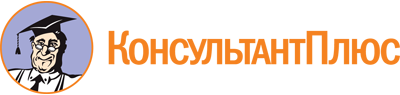 Распоряжение руководителя администрации Губернатора Калужской области от 19.12.2022 N 325-ра
(ред. от 20.10.2023)
"Об утверждении ведомственной целевой программы "Информационная политика Калужской области"Документ предоставлен КонсультантПлюс

www.consultant.ru

Дата сохранения: 19.11.2023
 Список изменяющих документов(в ред. Распоряжений руководителя администрации ГубернатораКалужской области от 16.03.2023 N 56-ра, от 04.07.2023 N 146-ра,от 28.09.2023 N 223-ра, от 20.10.2023 N 235-ра)Список изменяющих документов(в ред. Распоряжений руководителя администрации ГубернатораКалужской области от 16.03.2023 N 56-ра, от 04.07.2023 N 146-ра,от 28.09.2023 N 223-ра, от 20.10.2023 N 235-ра)Наименование субъекта бюджетного планированияАдминистрация Губернатора Калужской областиАдминистрация Губернатора Калужской областиАдминистрация Губернатора Калужской областиАдминистрация Губернатора Калужской областиАдминистрация Губернатора Калужской областиНаименование ведомственной целевой программы (далее - ВЦП)Информационная политика Калужской области (далее - Программа)Информационная политика Калужской области (далее - Программа)Информационная политика Калужской области (далее - Программа)Информационная политика Калужской области (далее - Программа)Информационная политика Калужской области (далее - Программа)Наименование подразделения, ответственного за реализацию ВЦПУправление по информационной политике Администрации Губернатора Калужской областиУправление по информационной политике Администрации Губернатора Калужской областиУправление по информационной политике Администрации Губернатора Калужской областиУправление по информационной политике Администрации Губернатора Калужской областиУправление по информационной политике Администрации Губернатора Калужской областиДата и номер нормативного правового акта, которым утверждена ВЦПРаспоряжение заместителя Губернатора Калужской области - руководителя администрации Губернатора Калужской области от 19.12.2022 N 325-раРаспоряжение заместителя Губернатора Калужской области - руководителя администрации Губернатора Калужской области от 19.12.2022 N 325-раРаспоряжение заместителя Губернатора Калужской области - руководителя администрации Губернатора Калужской области от 19.12.2022 N 325-раРаспоряжение заместителя Губернатора Калужской области - руководителя администрации Губернатора Калужской области от 19.12.2022 N 325-раРаспоряжение заместителя Губернатора Калужской области - руководителя администрации Губернатора Калужской области от 19.12.2022 N 325-раЦель ВЦПФормирование у населения Калужской области традиционных российских духовно-нравственных ценностей и основанных на них норм поведенияФормирование у населения Калужской области традиционных российских духовно-нравственных ценностей и основанных на них норм поведенияФормирование у населения Калужской области традиционных российских духовно-нравственных ценностей и основанных на них норм поведенияФормирование у населения Калужской области традиционных российских духовно-нравственных ценностей и основанных на них норм поведенияФормирование у населения Калужской области традиционных российских духовно-нравственных ценностей и основанных на них норм поведенияЗадача ВЦПФормирование регионального информационного пространства с учетом потребностей граждан и общества в получении качественных и достоверных сведений и обеспечение государственной поддержки средств массовой информации, освещающих общественно значимые мероприятия, социально-экономическое, общественно-политическое, научно-культурное развитие Калужской областиФормирование регионального информационного пространства с учетом потребностей граждан и общества в получении качественных и достоверных сведений и обеспечение государственной поддержки средств массовой информации, освещающих общественно значимые мероприятия, социально-экономическое, общественно-политическое, научно-культурное развитие Калужской областиФормирование регионального информационного пространства с учетом потребностей граждан и общества в получении качественных и достоверных сведений и обеспечение государственной поддержки средств массовой информации, освещающих общественно значимые мероприятия, социально-экономическое, общественно-политическое, научно-культурное развитие Калужской областиФормирование регионального информационного пространства с учетом потребностей граждан и общества в получении качественных и достоверных сведений и обеспечение государственной поддержки средств массовой информации, освещающих общественно значимые мероприятия, социально-экономическое, общественно-политическое, научно-культурное развитие Калужской областиФормирование регионального информационного пространства с учетом потребностей граждан и общества в получении качественных и достоверных сведений и обеспечение государственной поддержки средств массовой информации, освещающих общественно значимые мероприятия, социально-экономическое, общественно-политическое, научно-культурное развитие Калужской областиСроки реализации ВЦП2023 - 2025 годы2023 - 2025 годы2023 - 2025 годы2023 - 2025 годы2023 - 2025 годыЦелевые индикаторы по годам реализации ВЦПНаименование целевого индикатораЕдиница измеренияЗначение целевых индикаторовЗначение целевых индикаторовЗначение целевых индикаторовЦелевые индикаторы по годам реализации ВЦПНаименование целевого индикатораЕдиница измерения2023 г.2024 г.2025 г.Целевые индикаторы по годам реализации ВЦПКоличество публикаций об общественно значимых мероприятиях, проводимых на территории Калужской области, иной социально значимой информации, опубликованной в печатных средствах массовой информации, распространяемых на территории муниципальных образований Калужской областикв. см732692732692732692Целевые индикаторы по годам реализации ВЦПКоличество публикаций об общественно значимых мероприятиях, проводимых на территории Калужской области, иной социально значимой информации, опубликованной в печатных средствах массовой информации, распространяемых на территории Калужской областикв. см208946130168130168Целевые индикаторы по годам реализации ВЦПКоличество информационных сообщений о важных политических, социально-экономических событиях и проектах Калужской области, размещенных в новостных лентах информационных агентств, в интернет-версиях печатных средств массовой информации, на информационных каналах средств массовой информацииед.39910001000Целевые индикаторы по годам реализации ВЦПОбщий хронометраж выпущенных в эфир радиосюжетов об общественно значимых мероприятиях, проводимых на территории Калужской области, на принимаемых в Калужской области радиоканалахмин.211777,5211777,5211777,5Целевые индикаторы по годам реализации ВЦПОбщий хронометраж выпущенных в эфир телевизионных сюжетов об общественно значимых мероприятиях, проводимых на территории Калужской области, на принимаемых в Калужской области общероссийских государственных и региональных телеканалахмин.93720,9593641,4593641,45Целевые индикаторы по годам реализации ВЦПКоличество участников конкурсов среди средств массовой информации Калужской области (на присуждение ежегодных премий имени Владислава Кирюхина в области радио- и тележурналистики, имени Ивана Ивановича Фомина в области журналистики, имени Николая Низова в области фотожурналистики)чел.545556Целевые индикаторы по годам реализации ВЦПКоличество просмотров информационных материалов о работе органов публичной власти в информационно-телекоммуникационной сети Интернет и мессенджерахед.98630801(в ред. Распоряжения руководителя администрации Губернатора Калужской области от 20.10.2023 N 235-ра)(в ред. Распоряжения руководителя администрации Губернатора Калужской области от 20.10.2023 N 235-ра)(в ред. Распоряжения руководителя администрации Губернатора Калужской области от 20.10.2023 N 235-ра)(в ред. Распоряжения руководителя администрации Губернатора Калужской области от 20.10.2023 N 235-ра)(в ред. Распоряжения руководителя администрации Губернатора Калужской области от 20.10.2023 N 235-ра)(в ред. Распоряжения руководителя администрации Губернатора Калужской области от 20.10.2023 N 235-ра)Объемы финансирования: всего, в том числе по годам реализации ВЦПВсего по ВЦП - 1387587,901 тыс. рублей <*>, в том числе:в 2023 году - 479458,101 тыс. рублей;в 2024 году - 454064,90 тыс. рублей;в 2025 году - 454064,90 тыс. рублейВсего по ВЦП - 1387587,901 тыс. рублей <*>, в том числе:в 2023 году - 479458,101 тыс. рублей;в 2024 году - 454064,90 тыс. рублей;в 2025 году - 454064,90 тыс. рублейВсего по ВЦП - 1387587,901 тыс. рублей <*>, в том числе:в 2023 году - 479458,101 тыс. рублей;в 2024 году - 454064,90 тыс. рублей;в 2025 году - 454064,90 тыс. рублейВсего по ВЦП - 1387587,901 тыс. рублей <*>, в том числе:в 2023 году - 479458,101 тыс. рублей;в 2024 году - 454064,90 тыс. рублей;в 2025 году - 454064,90 тыс. рублейВсего по ВЦП - 1387587,901 тыс. рублей <*>, в том числе:в 2023 году - 479458,101 тыс. рублей;в 2024 году - 454064,90 тыс. рублей;в 2025 году - 454064,90 тыс. рублей(в ред. Распоряжения руководителя администрации Губернатора Калужской области от 20.10.2023 N 235-ра)(в ред. Распоряжения руководителя администрации Губернатора Калужской области от 20.10.2023 N 235-ра)(в ред. Распоряжения руководителя администрации Губернатора Калужской области от 20.10.2023 N 235-ра)(в ред. Распоряжения руководителя администрации Губернатора Калужской области от 20.10.2023 N 235-ра)(в ред. Распоряжения руководителя администрации Губернатора Калужской области от 20.10.2023 N 235-ра)(в ред. Распоряжения руководителя администрации Губернатора Калужской области от 20.10.2023 N 235-ра)Наименование целевого индикатораЕдиницы измеренияЗначение целевых индикаторовЗначение целевых индикаторовЗначение целевых индикаторовЗначение целевых индикаторовНаименование целевого индикатораЕдиницы измерения2022 г. - справочно2023 г.2024 г.2025 г.1. Количество публикаций об общественно значимых мероприятиях, проводимых на территории Калужской области, иной социально значимой информации, опубликованной в печатных средствах массовой информации, распространяемых на территории муниципальных образований Калужской областикв. см735323,587326927326927326922. Количество публикаций об общественно значимых мероприятиях, проводимых на территории Калужской области, иной социально значимой информации, опубликованной в печатных средствах массовой информации, распространяемых на территории Калужской областикв. см193171,8208946130168130168(п. 2 в ред. Распоряжения руководителя администрации Губернатора Калужской области от 28.09.2023 N 223-ра)(п. 2 в ред. Распоряжения руководителя администрации Губернатора Калужской области от 28.09.2023 N 223-ра)(п. 2 в ред. Распоряжения руководителя администрации Губернатора Калужской области от 28.09.2023 N 223-ра)(п. 2 в ред. Распоряжения руководителя администрации Губернатора Калужской области от 28.09.2023 N 223-ра)(п. 2 в ред. Распоряжения руководителя администрации Губернатора Калужской области от 28.09.2023 N 223-ра)(п. 2 в ред. Распоряжения руководителя администрации Губернатора Калужской области от 28.09.2023 N 223-ра)3. Количество информационных сообщений о важных политических, социально-экономических событиях и проектах Калужской области, размещенных в новостных лентах информационных агентств, в интернет-версиях печатных средств массовой информации, на информационных каналах средств массовой информацииед.133239910001000(п. 3 в ред. Распоряжения руководителя администрации Губернатора Калужской области от 20.10.2023 N 235-ра)(п. 3 в ред. Распоряжения руководителя администрации Губернатора Калужской области от 20.10.2023 N 235-ра)(п. 3 в ред. Распоряжения руководителя администрации Губернатора Калужской области от 20.10.2023 N 235-ра)(п. 3 в ред. Распоряжения руководителя администрации Губернатора Калужской области от 20.10.2023 N 235-ра)(п. 3 в ред. Распоряжения руководителя администрации Губернатора Калужской области от 20.10.2023 N 235-ра)(п. 3 в ред. Распоряжения руководителя администрации Губернатора Калужской области от 20.10.2023 N 235-ра)4. Общий хронометраж выпущенных в эфир радиосюжетов об общественно значимых мероприятиях, проводимых на территории Калужской области, на принимаемых в Калужской области радиоканалахмин.211777,50211777,50211777,50211777,505. Общий хронометраж выпущенных в эфир телевизионных сюжетов об общественно значимых мероприятиях, проводимых на территории Калужской области, на принимаемых в Калужской области общероссийских государственных и региональных телеканалахмин.93758,3393720,9593641,4593641,45(п. 5 в ред. Распоряжения руководителя администрации Губернатора Калужской области от 20.10.2023 N 235-ра)(п. 5 в ред. Распоряжения руководителя администрации Губернатора Калужской области от 20.10.2023 N 235-ра)(п. 5 в ред. Распоряжения руководителя администрации Губернатора Калужской области от 20.10.2023 N 235-ра)(п. 5 в ред. Распоряжения руководителя администрации Губернатора Калужской области от 20.10.2023 N 235-ра)(п. 5 в ред. Распоряжения руководителя администрации Губернатора Калужской области от 20.10.2023 N 235-ра)(п. 5 в ред. Распоряжения руководителя администрации Губернатора Калужской области от 20.10.2023 N 235-ра)6. Количество участников конкурсов среди средств массовой информации Калужской области (на присуждение ежегодных премий имени Владислава Кирюхина в области радио- и тележурналистики, имени Ивана Ивановича Фомина в области журналистики, имени Николая Низова в области фотожурналистики)чел.535455567. Количество просмотров информационных материалов о работе органов публичной власти в информационно-телекоммуникационной сети Интернет и мессенджерахед.-98630801(п. 7 в ред. Распоряжения руководителя администрации Губернатора Калужской области от 20.10.2023 N 235-ра)(п. 7 в ред. Распоряжения руководителя администрации Губернатора Калужской области от 20.10.2023 N 235-ра)(п. 7 в ред. Распоряжения руководителя администрации Губернатора Калужской области от 20.10.2023 N 235-ра)(п. 7 в ред. Распоряжения руководителя администрации Губернатора Калужской области от 20.10.2023 N 235-ра)(п. 7 в ред. Распоряжения руководителя администрации Губернатора Калужской области от 20.10.2023 N 235-ра)(п. 7 в ред. Распоряжения руководителя администрации Губернатора Калужской области от 20.10.2023 N 235-ра)Список изменяющих документов(в ред. Распоряжения руководителя администрации ГубернатораКалужской области от 20.10.2023 N 235-ра)N п/пСодержание мероприятияСрок реализацииОбъем расходов на реализацию, тыс. руб.Объем расходов на реализацию, тыс. руб.Объем расходов на реализацию, тыс. руб.Показатели результативности деятельностиПоказатели результативности деятельностиПоказатели результативности деятельностиПоказатели результативности деятельностиПоказатели результативности деятельностиN п/пСодержание мероприятияСрок реализации2023 год2024 год2025 годНаименование индикатораЕдиница измеренияЗначения индикатораЗначения индикатораЗначения индикатораN п/пСодержание мероприятияСрок реализации2023 год2024 год2025 годНаименование индикатораЕдиница измерения2023 год2024 год2025 годЗадача.Формирование регионального информационного пространства с учетом потребностей граждан и общества в получении качественных и достоверных сведений и обеспечение государственной поддержки средств массовой информации, освещающих общественно значимые мероприятия, социально-экономическое, общественно-политическое, научно-культурное развитие Калужской областиКоличество публикаций об общественно значимых мероприятиях, проводимых на территории Калужской области, иной социально значимой информации, опубликованной в печатных средствах массовой информации, распространяемых на территории муниципальных образований Калужской областикв. см732692732692732692Задача.Формирование регионального информационного пространства с учетом потребностей граждан и общества в получении качественных и достоверных сведений и обеспечение государственной поддержки средств массовой информации, освещающих общественно значимые мероприятия, социально-экономическое, общественно-политическое, научно-культурное развитие Калужской областиКоличество публикаций об общественно значимых мероприятиях, проводимых на территории Калужской области, иной социально значимой информации, опубликованной в печатных средствах массовой информации, распространяемых на территории Калужской областикв. см208946130168130168Задача.Формирование регионального информационного пространства с учетом потребностей граждан и общества в получении качественных и достоверных сведений и обеспечение государственной поддержки средств массовой информации, освещающих общественно значимые мероприятия, социально-экономическое, общественно-политическое, научно-культурное развитие Калужской областиКоличество информационных сообщений о важных политических, социально-экономических событиях и проектах Калужской области, размещенных в новостных лентах информационных агентств, в интернет-версиях печатных средств массовой информации, на информационных каналах средств массовой информацииед.39910001000Задача.Формирование регионального информационного пространства с учетом потребностей граждан и общества в получении качественных и достоверных сведений и обеспечение государственной поддержки средств массовой информации, освещающих общественно значимые мероприятия, социально-экономическое, общественно-политическое, научно-культурное развитие Калужской областиОбщий хронометраж выпущенных в эфир радиосюжетов об общественно значимых мероприятиях, проводимых на территории Калужской области, на принимаемых в Калужской области радиоканалахмин.211777,50211777,50211777,50Задача.Формирование регионального информационного пространства с учетом потребностей граждан и общества в получении качественных и достоверных сведений и обеспечение государственной поддержки средств массовой информации, освещающих общественно значимые мероприятия, социально-экономическое, общественно-политическое, научно-культурное развитие Калужской областиОбщий хронометраж выпущенных в эфир телевизионных сюжетов об общественно значимых мероприятиях, проводимых на территории Калужской области, на принимаемых в Калужской области общероссийских государственных и региональных телеканалахмин.93720,9593641,4593641,45Задача.Формирование регионального информационного пространства с учетом потребностей граждан и общества в получении качественных и достоверных сведений и обеспечение государственной поддержки средств массовой информации, освещающих общественно значимые мероприятия, социально-экономическое, общественно-политическое, научно-культурное развитие Калужской областиКоличество участников конкурсов среди средств массовой информации Калужской области (на присуждение ежегодных премий имени Владислава Кирюхина в области радио- и тележурналистики, имени Ивана Ивановича Фомина в области журналистики, имени Николая Низова в области фотожурналистики)ед.545556Количество просмотров информационных материалов о работе органов публичной власти в информационно-телекоммуникационной сети Интернет и мессенджерахед.98630801--Мероприятия в сфере информационной политикиМероприятия в сфере информационной политикиМероприятия в сфере информационной политикиМероприятия в сфере информационной политикиМероприятия в сфере информационной политикиМероприятия в сфере информационной политикиМероприятия в сфере информационной политикиМероприятия в сфере информационной политикиМероприятия в сфере информационной политикиМероприятия в сфере информационной политикиМероприятия в сфере информационной политики1Закупка товаров, работ и услуг для обеспечения государственных нужд (размещение в периодических печатных изданиях, распространяемых на территории муниципальных образований Калужской области, информационных материалов об общественно значимых мероприятиях, проводимых на территории Калужской области)2023 - 2025 гг.10000,010000,010000,02Закупка товаров, работ и услуг для обеспечения государственных нужд (размещение в периодических печатных изданиях, распространяемых на территории Калужской области, информационных материалов об общественно значимых мероприятиях, проводимых на территории Калужской области)2023 - 2025 гг.12540,956848,006848,003Закупка товаров, работ и услуг для обеспечения государственных нужд (подготовка и размещение информационных сообщений о важных политических, социально-экономических событиях и проектах Калужской области в новостных лентах информационных агентств, в интернет-версиях печатных средств массовой информации, на информационных каналах средств массовой информации)2023 - 2025 гг.6190,7412500,8012500,804Закупка товаров, работ и услуг для обеспечения государственных нужд (производство и выпуск в эфир телевизионных сюжетов об общественно значимых мероприятиях на принимаемых в Калужской области общероссийских государственных телеканалах)2023 - 2025 гг.7000,05000,05000,05Предоставление субсидий бюджетным учреждениям на финансовое обеспечение выполнения государственного задания на реализацию мероприятий ведомственной целевой программы "Информационная политика Калужской области"2023 - 2025 гг.109428,999132877,900132877,9006Предоставление субсидий телерадиокомпаниям, в уставном капитале которых суммарная доля участия Калужской области составляет не менее 80 процентов, на возмещение затрат по производству и выпуску социально значимых программ, в том числе освещению общественно значимых мероприятий, проводимых на территории Калужской области2023 - 2025 гг.282102,91236536,900236536,9007Закупка товаров, работ и услуг для обеспечения государственных нужд (организация и проведение профессиональных журналистских фестивалей, выставок, акций, форумов, а также профессиональных праздников)2023 - 2025 гг.300,0300,0300,08Организация и проведение вручения ежегодных премий имени Владислава Кирюхина в области радио- и тележурналистики, имени Ивана Ивановича Фомина в области журналистики, имени Николая Низова в области фотожурналистики2023 - 2025 гг.600,0600,0600,09Закупка товаров, работ и услуг для обеспечения государственных нужд (производство и выпуск в эфир радиосюжетов об общественно значимых мероприятиях на принимаемых в Калужской области радиоканалах)2023 - 2025 гг.1492,501492,501492,5010Предоставление субсидий автономным учреждениям на финансовое обеспечение выполнения государственного задания на реализацию мероприятий ведомственной целевой программы "Информационная политика Калужской области"2023 - 2025 гг.41508,8047608,8047608,8011Закупка товаров, работ и услуг для обеспечения государственных нужд (организация, проведение и участие в учебно-методических семинарах, конференциях, тренингах, мастер-классах для специалистов организаций телерадиовещания, печатных средств массовой информации, специалистов по связям с общественностью и работе со средствами массовой информации государственных органов и органов местного самоуправления муниципальных образований)2023 - 2025 гг.600,0300,0300,012Увеличение уставного капитала общества с ограниченной ответственностью "Телерадиокомпания "Ника"7693,202ИТОГО по Программе479458,101454064,90454064,90Список изменяющих документов(в ред. Распоряжений руководителя администрации ГубернатораКалужской области от 16.03.2023 N 56-ра, от 04.07.2023 N 146-ра,от 28.09.2023 N 223-ра, от 20.10.2023 N 235-ра)N п/пСодержание мероприятияОбъем расходов на реализацию, тыс. руб.Объем расходов на реализацию, тыс. руб.Объем расходов на реализацию, тыс. руб.Обоснование потребности в необходимых ресурсахN п/пСодержание мероприятия2023 г.2024 г.2025 г.Обоснование потребности в необходимых ресурсах1Закупка товаров, работ и услуг для обеспечения государственных нужд (размещение в периодических печатных изданиях, распространяемых на территории муниципальных образований Калужской области, информационных материалов об общественно значимых мероприятиях, проводимых на территории Калужской области)10000,010000,010000,0расходы складываются из расчета:средняя стоимость квадратного сантиметра в соответствии с коммерческим предложением редакций x площадь публикации;сумма расходов в 2023 - 2025 гг.:0,0136483 тыс. руб. x 732692 кв. см = 10000,0 тыс. руб.2Закупка товаров, работ и услуг для обеспечения государственных нужд (размещение в периодических печатных изданиях, распространяемых на территории Калужской области, информационных материалов об общественно значимых мероприятиях, проводимых на территории Калужской области)12540,956848,006848,00Расходы складываются из расчета:средняя стоимость квадратного сантиметра в соответствии с коммерческим предложением редакций x площадь публикации;сумма расходов в 2023 г.:0,060020063 тыс. руб. x 208946 кв. см = 12540,95.Сумма расходов в 2024 - 2025 гг.:0,05261 тыс. руб. x 130168 кв. см = 6848,0(п. 2 в ред. Распоряжения руководителя администрации Губернатора Калужскойобласти от 28.09.2023 N 223-ра)(п. 2 в ред. Распоряжения руководителя администрации Губернатора Калужскойобласти от 28.09.2023 N 223-ра)(п. 2 в ред. Распоряжения руководителя администрации Губернатора Калужскойобласти от 28.09.2023 N 223-ра)(п. 2 в ред. Распоряжения руководителя администрации Губернатора Калужскойобласти от 28.09.2023 N 223-ра)(п. 2 в ред. Распоряжения руководителя администрации Губернатора Калужскойобласти от 28.09.2023 N 223-ра)(п. 2 в ред. Распоряжения руководителя администрации Губернатора Калужскойобласти от 28.09.2023 N 223-ра)3Закупка товаров, работ и услуг для обеспечения государственных нужд (подготовка и размещение информационных сообщений о важных политических, социально-экономических событиях и проектах Калужской области в новостных лентах информационных агентств, в интернет-версиях печатных средств массовой информации, на информационных каналах средств массовой информации)6190,7412500,8012500,80Расходы складываются из расчета:средняя стоимость сообщения на интернет-сайтах в соответствии с коммерческими предложениями СМИ x количество сообщений;сумма расходов в 2023 г.:15,51564 тыс. руб. x 399 сообщений = 6190,74 тыс. руб.Сумма расходов в 2024 - 2025 гг.:12,5008 тыс. руб. x 1000 сообщений = 12500,80 тыс. руб.(п. 3 в ред. Распоряжения руководителя администрации Губернатора Калужскойобласти от 20.10.2023 N 235-ра)(п. 3 в ред. Распоряжения руководителя администрации Губернатора Калужскойобласти от 20.10.2023 N 235-ра)(п. 3 в ред. Распоряжения руководителя администрации Губернатора Калужскойобласти от 20.10.2023 N 235-ра)(п. 3 в ред. Распоряжения руководителя администрации Губернатора Калужскойобласти от 20.10.2023 N 235-ра)(п. 3 в ред. Распоряжения руководителя администрации Губернатора Калужскойобласти от 20.10.2023 N 235-ра)(п. 3 в ред. Распоряжения руководителя администрации Губернатора Калужскойобласти от 20.10.2023 N 235-ра)4Закупка товаров, работ и услуг для обеспечения государственных нужд (производство и выпуск в эфир телевизионных сюжетов об общественно значимых мероприятиях на принимаемых в Калужской области общероссийских государственных телеканалах)7000,005000,005000,00Расходы складываются из расчета:средняя стоимость минуты на общероссийских государственных телеканалах x количество минут;сумма расходов в 2023 г.:25,20 тыс. руб. x 277,50 минуты = 7000,0.Сумма расходов в 2024 - 2025 гг.:23,10 тыс. руб. x 216,45 минуты = 5000,0(п. 4 в ред. Распоряжения руководителя администрации Губернатора Калужскойобласти от 20.10.2023 N 235-ра)(п. 4 в ред. Распоряжения руководителя администрации Губернатора Калужскойобласти от 20.10.2023 N 235-ра)(п. 4 в ред. Распоряжения руководителя администрации Губернатора Калужскойобласти от 20.10.2023 N 235-ра)(п. 4 в ред. Распоряжения руководителя администрации Губернатора Калужскойобласти от 20.10.2023 N 235-ра)(п. 4 в ред. Распоряжения руководителя администрации Губернатора Калужскойобласти от 20.10.2023 N 235-ра)(п. 4 в ред. Распоряжения руководителя администрации Губернатора Калужскойобласти от 20.10.2023 N 235-ра)5Предоставление субсидий бюджетным учреждениям на финансовое обеспечение выполнения государственного задания на реализацию мероприятий ведомственной целевой программы "Информационная политика Калужской области"109428,999132877,900132877,900Сумма субсидии складывается исходя из потребности на финансовое обеспечение выполнения государственного задания на оказание государственных услуг (выполнение работ), в том числе годовой фонд на заработную плату работникам учреждений, начисления на нее; прочие выплаты; услуги связи; коммунальные услуги; работы, услуги по содержанию имущества; прочие услуги; прочие расходы; на увеличение стоимости материальных запасов в соответствии с постановлением Правительства Калужской области от 31.12.2015 N 763 "О порядке формирования государственного задания на оказание государственных услуг (выполнение работ) в отношении государственных учреждений Калужской области и финансовом обеспечении выполнения государственного задания" (в ред. постановлений Правительства Калужской области от 09.11.2016 N 594, от 13.10.2017 N 581, от 14.06.2019 N 368)(п. 5 в ред. Распоряжения руководителя администрации Губернатора Калужскойобласти от 04.07.2023 N 146-ра)(п. 5 в ред. Распоряжения руководителя администрации Губернатора Калужскойобласти от 04.07.2023 N 146-ра)(п. 5 в ред. Распоряжения руководителя администрации Губернатора Калужскойобласти от 04.07.2023 N 146-ра)(п. 5 в ред. Распоряжения руководителя администрации Губернатора Калужскойобласти от 04.07.2023 N 146-ра)(п. 5 в ред. Распоряжения руководителя администрации Губернатора Калужскойобласти от 04.07.2023 N 146-ра)(п. 5 в ред. Распоряжения руководителя администрации Губернатора Калужскойобласти от 04.07.2023 N 146-ра)6Предоставление субсидий телерадиокомпаниям, в уставном капитале которых суммарная доля участия Калужской области составляет не менее 80 процентов, на возмещение затрат по производству и выпуску социально значимых программ, в том числе освещению общественно значимых мероприятий, проводимых на территории Калужской области, а также создание, размещение и продвижение информационных материалов о работе органов публичной власти в информационно-телекоммуникационной сети Интернет и мессенджерах282102,91236536,90236536,90Размер субсидий на возмещение затрат по производству и выпуску социально значимых программ, в том числе освещению общественно значимых мероприятий, проводимых на территории Калужской области, складывается из расходов телерадиокомпании. Выделяемая субсидия в 2023 - 2025 гг. позволяет выходить в эфир 20 социально значимым программам на телевидении и 15 программам на радио.Расчет складывается следующим образом:- на телевидении: стоимость одной минуты x количество минут;- на радио: стоимость одной минуты x количество минут.Выделяемая субсидия в 2023 г. позволяет обеспечить не менее 98630801 просмотра информационных материалов о работе органов публичной власти в информационно-телекоммуникационной сети Интернет.Расчет в 2023 году складывается следующим образом:- на телевидении: стоимость одной минуты x количество минут;- на радио: стоимость одной минуты x количество минут;- стоимость одного просмотра информационных материалов x количество просмотров.Сумма расходов в 2023 г.:211275,65 тыс. руб. (2,2614466 тыс. руб. x 93425 минут) + 32361,25 тыс. руб. (0,1531676 тыс. руб. x 211280 минут) + 38466,01 тыс. руб. (0,39 руб. x 98630801) = 282102,91 тыс. руб.Сумма расходов в 2024 - 2025 гг.:207275,65 тыс. руб. (2,2186315 тыс. руб. x 93425 минут) + 29261,25 тыс. руб. (0,1384951 тыс. руб. x 211280 минут) = 236536,90 тыс. руб.(п. 6 в ред. Распоряжения руководителя администрации Губернатора Калужскойобласти от 20.10.2023 N 235-ра)(п. 6 в ред. Распоряжения руководителя администрации Губернатора Калужскойобласти от 20.10.2023 N 235-ра)(п. 6 в ред. Распоряжения руководителя администрации Губернатора Калужскойобласти от 20.10.2023 N 235-ра)(п. 6 в ред. Распоряжения руководителя администрации Губернатора Калужскойобласти от 20.10.2023 N 235-ра)(п. 6 в ред. Распоряжения руководителя администрации Губернатора Калужскойобласти от 20.10.2023 N 235-ра)(п. 6 в ред. Распоряжения руководителя администрации Губернатора Калужскойобласти от 20.10.2023 N 235-ра)7Организация и проведение профессиональных журналистских фестивалей, выставок, акций, форумов, а также профессиональных праздников300,0300,0300,0в соответствии с Законом Калужской области "О полномочиях государственного предприятия Калужской области "Комбинат общественного питания "Центральный" единственным исполнителем по оказанию услуг по организации питания".Сумма расходов в 2023 - 2025 гг.:300 тыс. руб. x 1 мероприятие = 300 тыс. руб.8Организация и проведение вручения ежегодных премий: имени Владислава Кирюхина в области радио- и тележурналистики, имени Ивана Ивановича Фомина в области журналистики, имени Николая Низова в области фотожурналистики600,0600,0600,0расходы складываются следующим образом:премия имени Владислава Кирюхина в области радио- и тележурналистики: на 2023 - 2025 гг.: Гран-при - 55 тыс. рублей, одна первая премия - 45 тыс. рублей, две вторых премии - 50 тыс. рублей (25 тыс. рублей + 25 тыс. рублей);премия имени Ивана Ивановича Фомина в области журналистики: на 2023 - 2025 гг. - в номинации "Конкурс среди журналистов редакций зарегистрированных средств массовой информации, в которых контент о Калужской области составляет не менее 90 процентов от общего объема": Гран-при - 55 тыс. рублей, одна первая премия - 45 тыс. рублей;две вторых премии - 50 тыс. рублей (25 тыс. рублей + 25 тыс. рублей);в номинации "Конкурс среди журналистов редакций зарегистрированных средств массовой информации, в которых контент об отдельных или нескольких муниципальных образованиях Калужской области составляет не менее 90 процентов от общего объема": Гран-при - 55 тыс. рублей, одна первая премия - 45 тыс. рублей, две вторых премии - 50 тыс. рублей (25 тыс. рублей + 25 тыс. рублей);премия имени Николая Низова в области фотожурналистики: на 2023 - 2025 гг.: Гран-при - 55 тыс. рублей, одна первая премия - 45 тыс. рублей, две вторых премии - 50 тыс. рублей (25 тыс. рублей + 25 тыс. рублей).Сумма расходов в 2023 - 2025 гг.:150 тыс. руб. (премия имени Владислава Кирюхина в области радио- и тележурналистики) + 300 тыс. руб. (премия имени Ивана Ивановича Фомина в области журналистики) + 150 тыс. руб. (премия имени Николая Низова в области фотожурналистики) = 600 тыс. руб.9Закупка товаров, работ и услуг для обеспечения государственных нужд (производство и выпуск в эфир радиосюжетов об общественно значимых мероприятиях на принимаемых в Калужской области радиоканалах)1492,501492,501492,50расходы складываются из расчета:средняя стоимость одной минуты в 2023 - 2025 гг.: количество минут в радиоэфире (3 тыс. руб. x 497,50 минуты = 1492,50 тыс. руб.)10Предоставление субсидий автономным учреждениям на финансовое обеспечение выполнения государственного задания на реализацию мероприятий ведомственной целевой программы "Информационная политика Калужской области"41508,8047608,8047608,80Сумма субсидии складывается исходя из потребности на финансовое обеспечение выполнения государственного задания на оказание государственных услуг (выполнение работ), в том числе годовой фонд на заработную плату работникам учреждений, начисления на нее;прочие выплаты; услуги связи; коммунальные услуги; работы, услуги по содержанию имущества; прочие услуги; прочие расходы;на увеличение стоимости материальных запасов в соответствии с постановлением Правительства Калужской области от 31.12.2015 N 763 "О порядке формирования государственного задания на оказание государственных услуг (выполнение работ) в отношении государственных учреждений Калужской области и финансовом обеспечении выполнения государственного задания" (в ред. постановлений Правительства Калужской области от 09.11.2016 N 594, от 13.10.2017 N 581, от 14.06.2019 N 368)(п. 10 в ред. Распоряжения руководителя администрации Губернатора Калужскойобласти от 04.07.2023 N 146-ра)(п. 10 в ред. Распоряжения руководителя администрации Губернатора Калужскойобласти от 04.07.2023 N 146-ра)(п. 10 в ред. Распоряжения руководителя администрации Губернатора Калужскойобласти от 04.07.2023 N 146-ра)(п. 10 в ред. Распоряжения руководителя администрации Губернатора Калужскойобласти от 04.07.2023 N 146-ра)(п. 10 в ред. Распоряжения руководителя администрации Губернатора Калужскойобласти от 04.07.2023 N 146-ра)(п. 10 в ред. Распоряжения руководителя администрации Губернатора Калужскойобласти от 04.07.2023 N 146-ра)11Закупка товаров, работ и услуг для обеспечения государственных нужд (организация, проведение и участие в учебно-методических семинарах, конференциях, тренингах, мастер-классах для специалистов организаций телерадиовещания, печатных средств массовой информации, специалистов по связям с общественностью и работе со средствами массовой информации государственных органов и органов местного самоуправления муниципальных образований) осуществляется в соответствии с Федеральным законом "О контрактной системе в сфере закупок товаров, работ, услуг для обеспечения государственных и муниципальных нужд"600,0300,0300,0Расчет в 2023 г. складывается следующим образом: цена за 1 обучающегося x количество обученных x количество мероприятий (6,0 тыс. руб. x 50 x 2) = 600,00 тыс. руб.Расчет в 2024 - 2025 гг. складывается следующим образом: цена за 1 обучающегося x количество обученных (6,0 тыс. руб. x 50 = 300,00 тыс. руб.)(п. 11 в ред. Распоряжения руководителя администрации Губернатора Калужскойобласти от 20.10.2023 N 235-ра)(п. 11 в ред. Распоряжения руководителя администрации Губернатора Калужскойобласти от 20.10.2023 N 235-ра)(п. 11 в ред. Распоряжения руководителя администрации Губернатора Калужскойобласти от 20.10.2023 N 235-ра)(п. 11 в ред. Распоряжения руководителя администрации Губернатора Калужскойобласти от 20.10.2023 N 235-ра)(п. 11 в ред. Распоряжения руководителя администрации Губернатора Калужскойобласти от 20.10.2023 N 235-ра)(п. 11 в ред. Распоряжения руководителя администрации Губернатора Калужскойобласти от 20.10.2023 N 235-ра)12Увеличение уставного капитала общества с ограниченной ответственностью "Телерадиокомпания "Ника"7693,202Средства на осуществление уставной деятельности(п. 12 введен Распоряжением руководителя администрации Губернатора Калужскойобласти от 20.10.2023 N 235-ра)(п. 12 введен Распоряжением руководителя администрации Губернатора Калужскойобласти от 20.10.2023 N 235-ра)(п. 12 введен Распоряжением руководителя администрации Губернатора Калужскойобласти от 20.10.2023 N 235-ра)(п. 12 введен Распоряжением руководителя администрации Губернатора Калужскойобласти от 20.10.2023 N 235-ра)(п. 12 введен Распоряжением руководителя администрации Губернатора Калужскойобласти от 20.10.2023 N 235-ра)(п. 12 введен Распоряжением руководителя администрации Губернатора Калужскойобласти от 20.10.2023 N 235-ра)